Поделка своими руками на тему: «Символ года»                                              Название «Поросёнок-копилка»                                                                                    Выполнила воспитатель: Рузманова С.И.Для выполнения поделки использовала пластиковую бутылку, полоски мягкой ткани розового цвета. Работу начала с того, что разрезала небольшую пластиковую бутылку на три части, затем немножко уменьшила их в размерах,  разрезала ножницами лишнее и соединила эти три части скотчем. Прилепила кусочки ткани, чтобы придать нужную форму голове поросёнка. Приготовила полоски, затем сделала надрезы на полосках, так как у поросёнка есть щетина. Затем стала наклеивать разрезанные полоски ткани на пластиковую бутылку с помощью клеевого пистолета, начала с задней части. Потом я приклеила уши из такой же ткани и глазки, связала крючком хвостик из полоски ткани. Для того , чтобы сделать ноги поросёнку я взяла четыре крышки от пластиковых бутылок, обклеила их тканью и приклеила  к туловищу поросёнка. Так как это не простой поросёнок, а копилка,  я сделала на верхней части туловища поросёнка надрез. 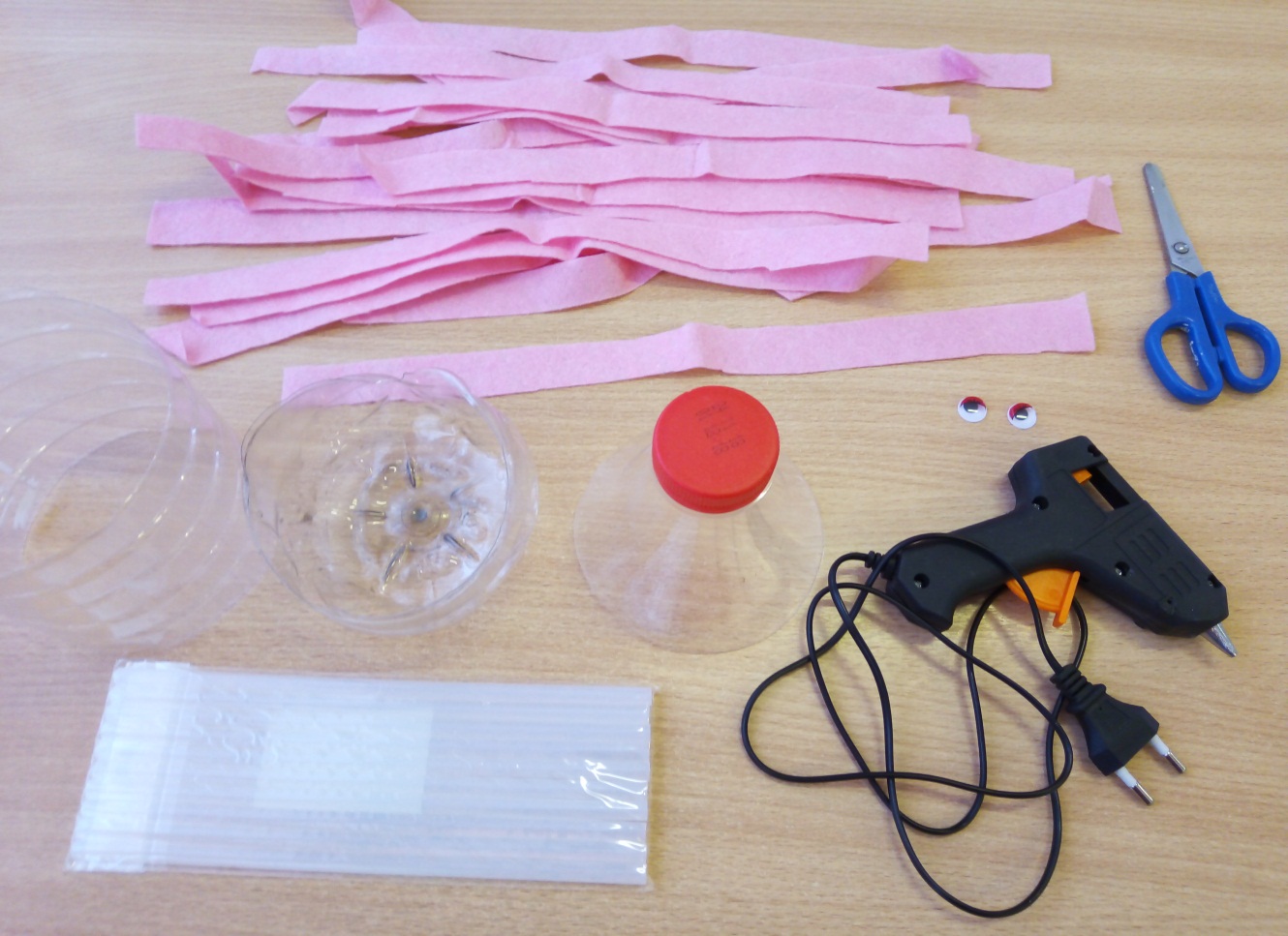 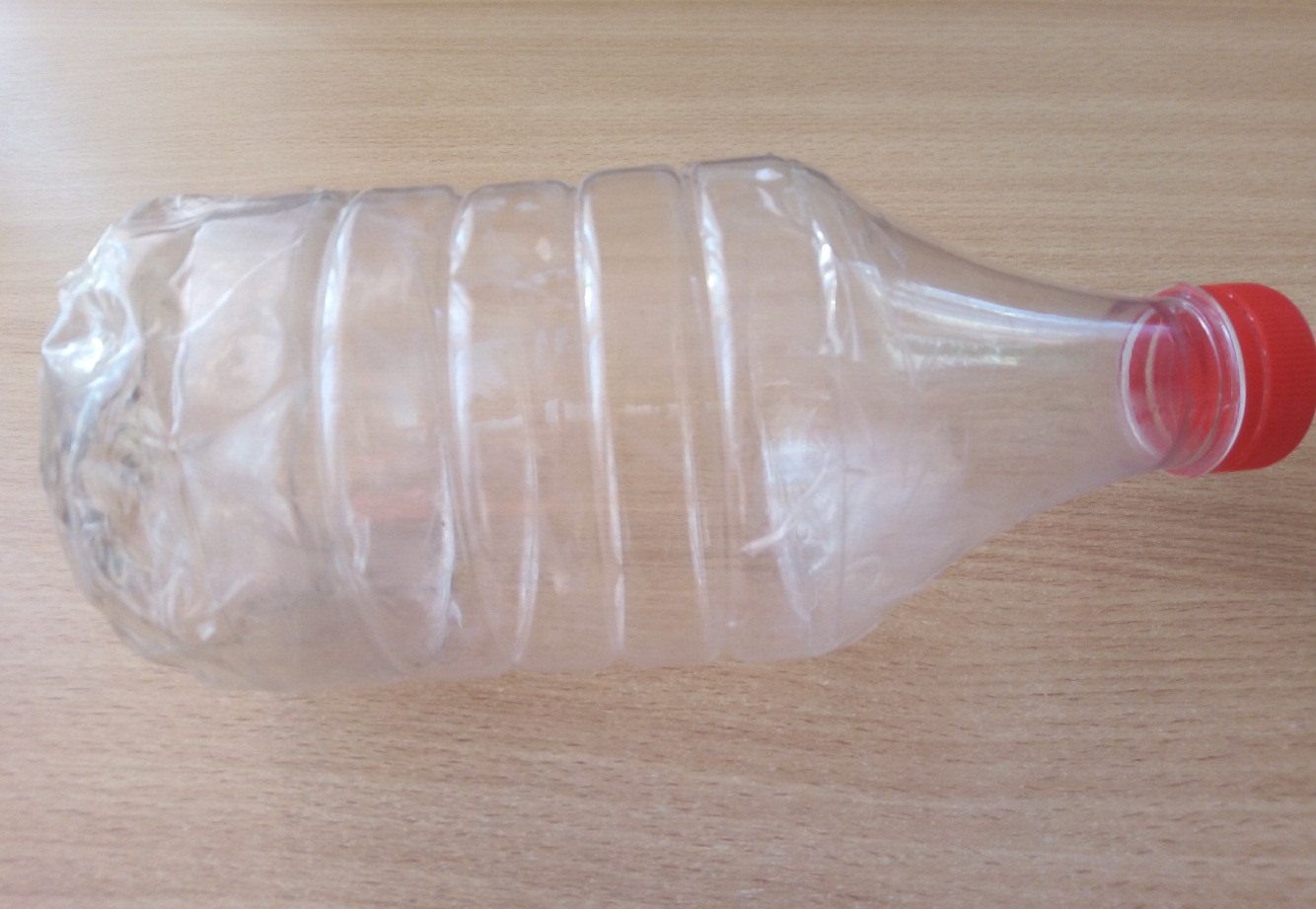 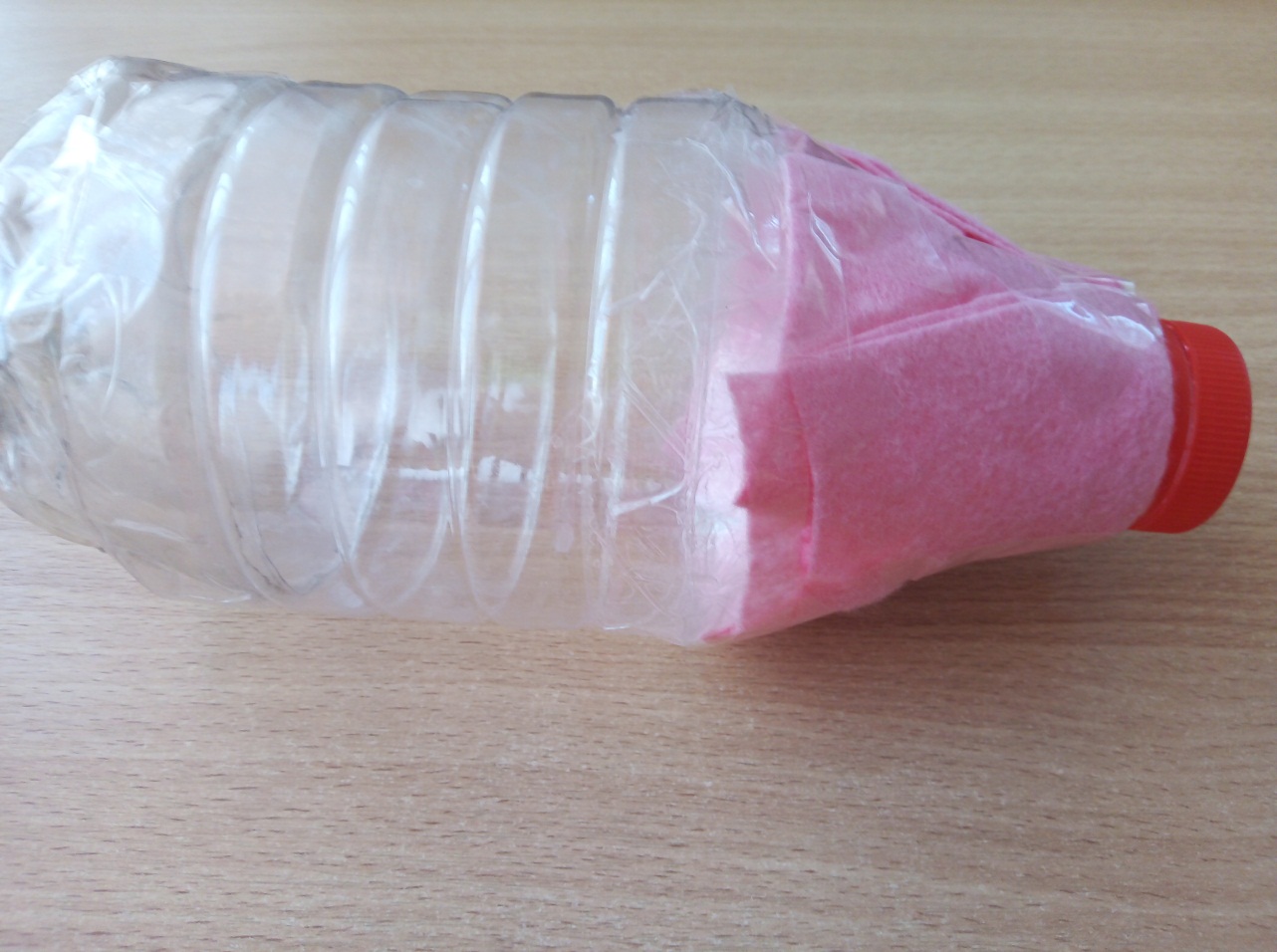 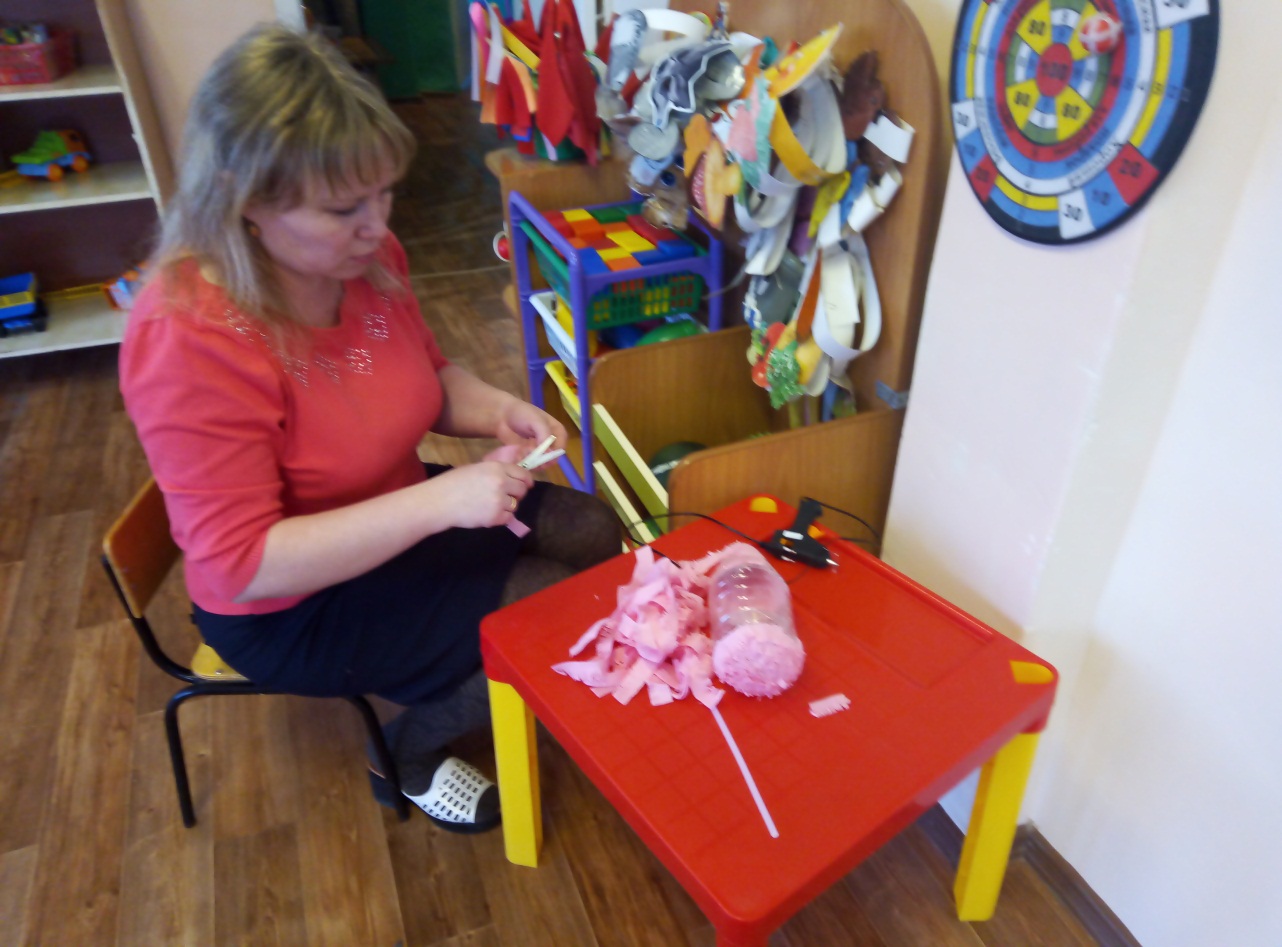 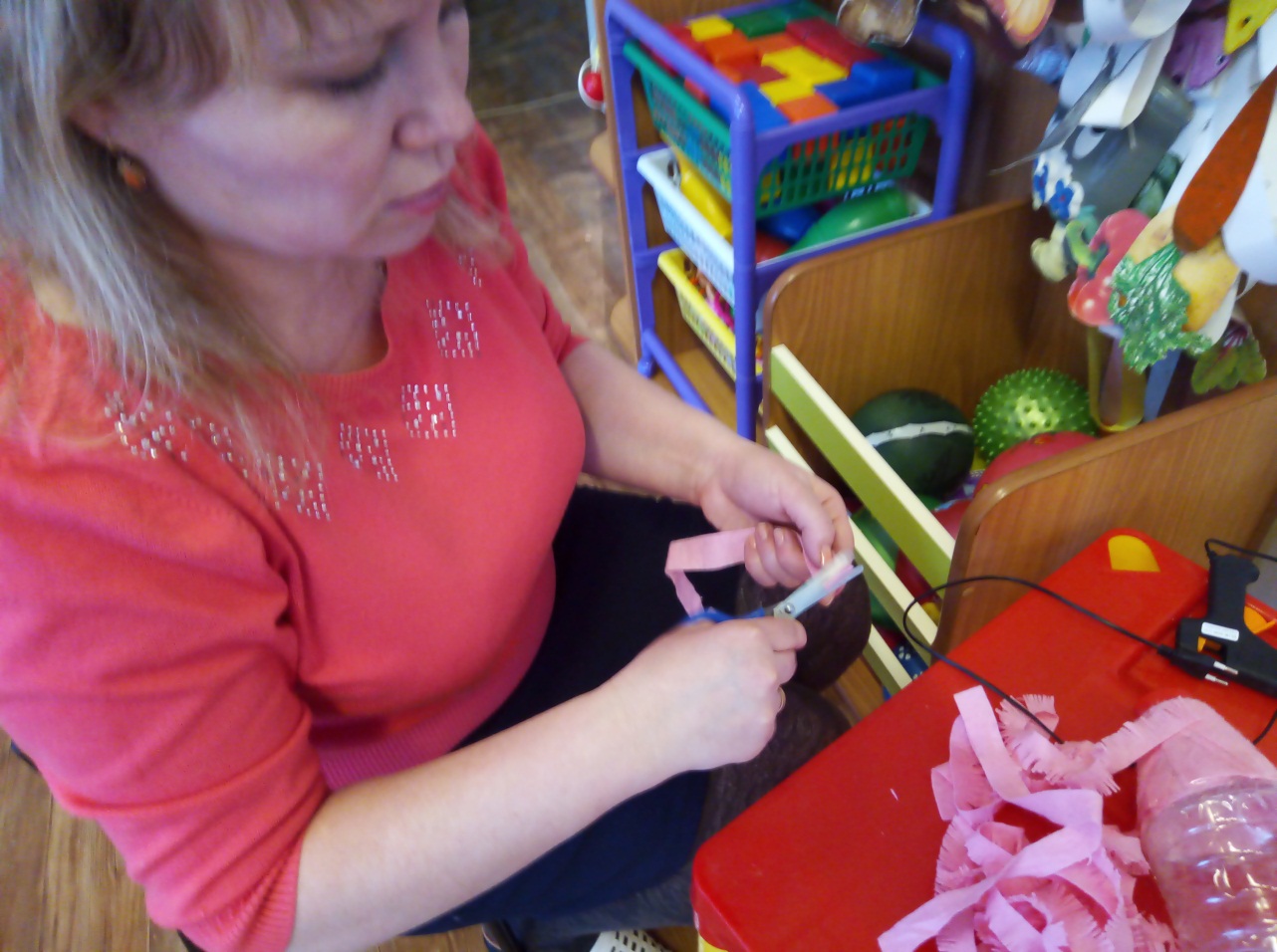 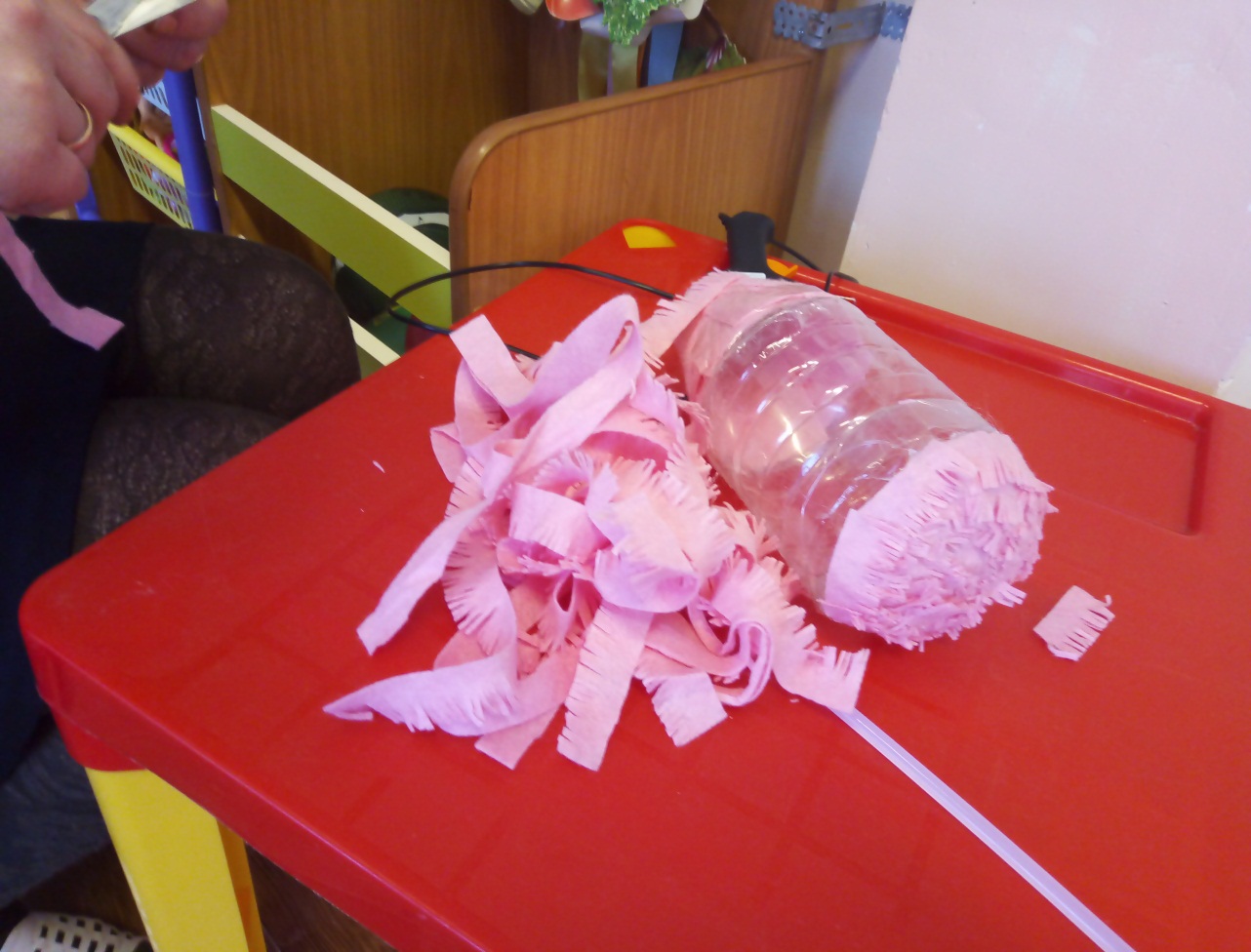 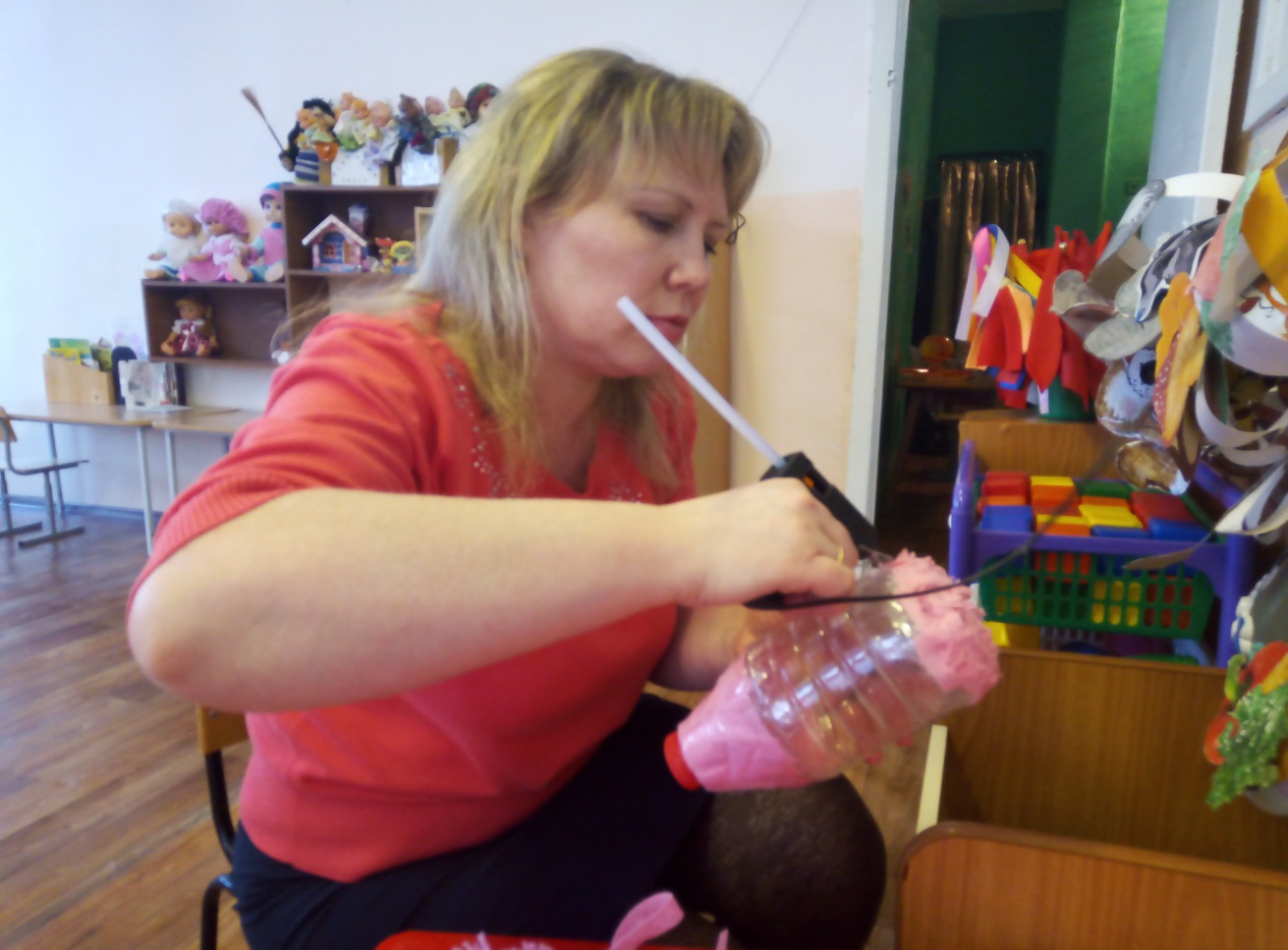 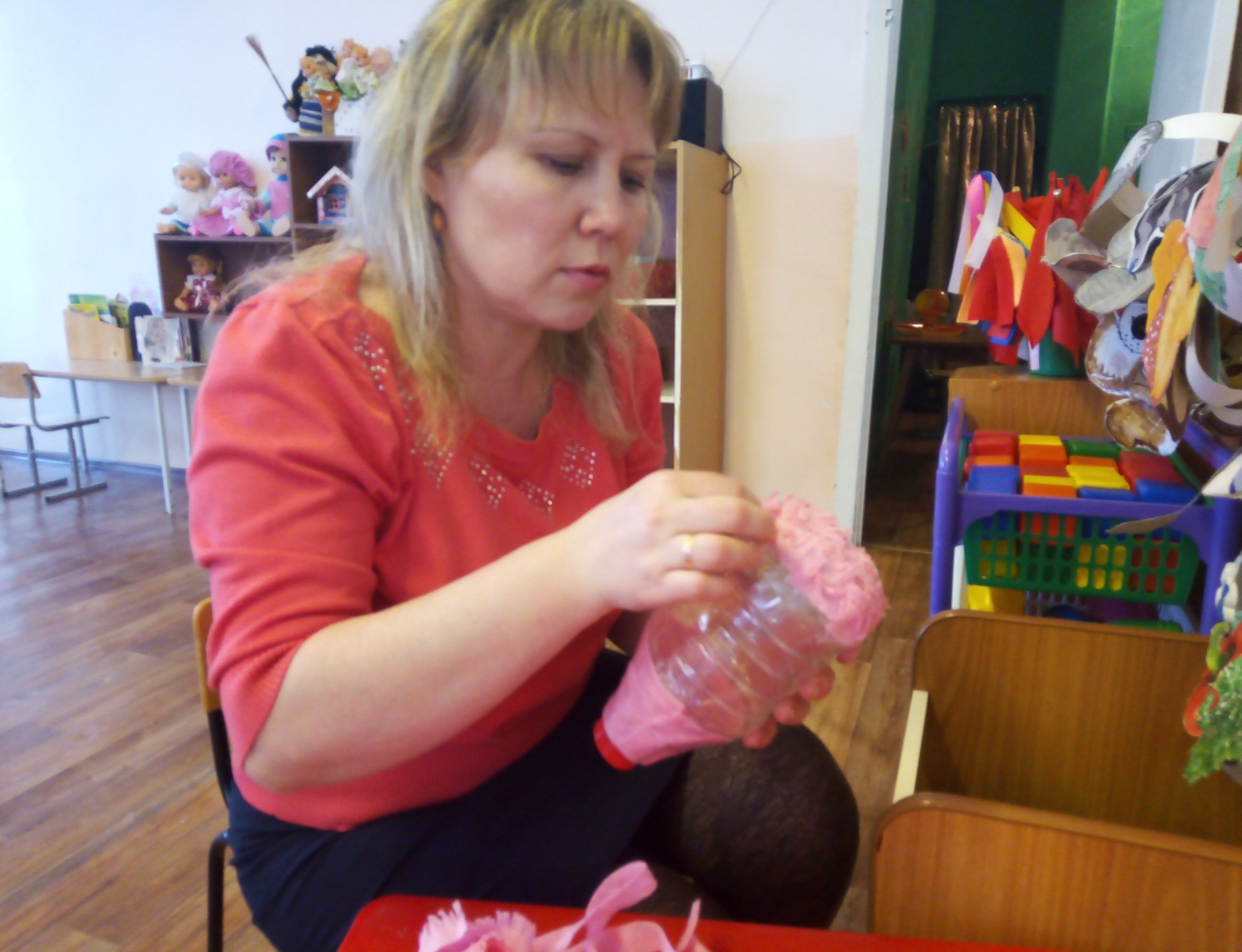 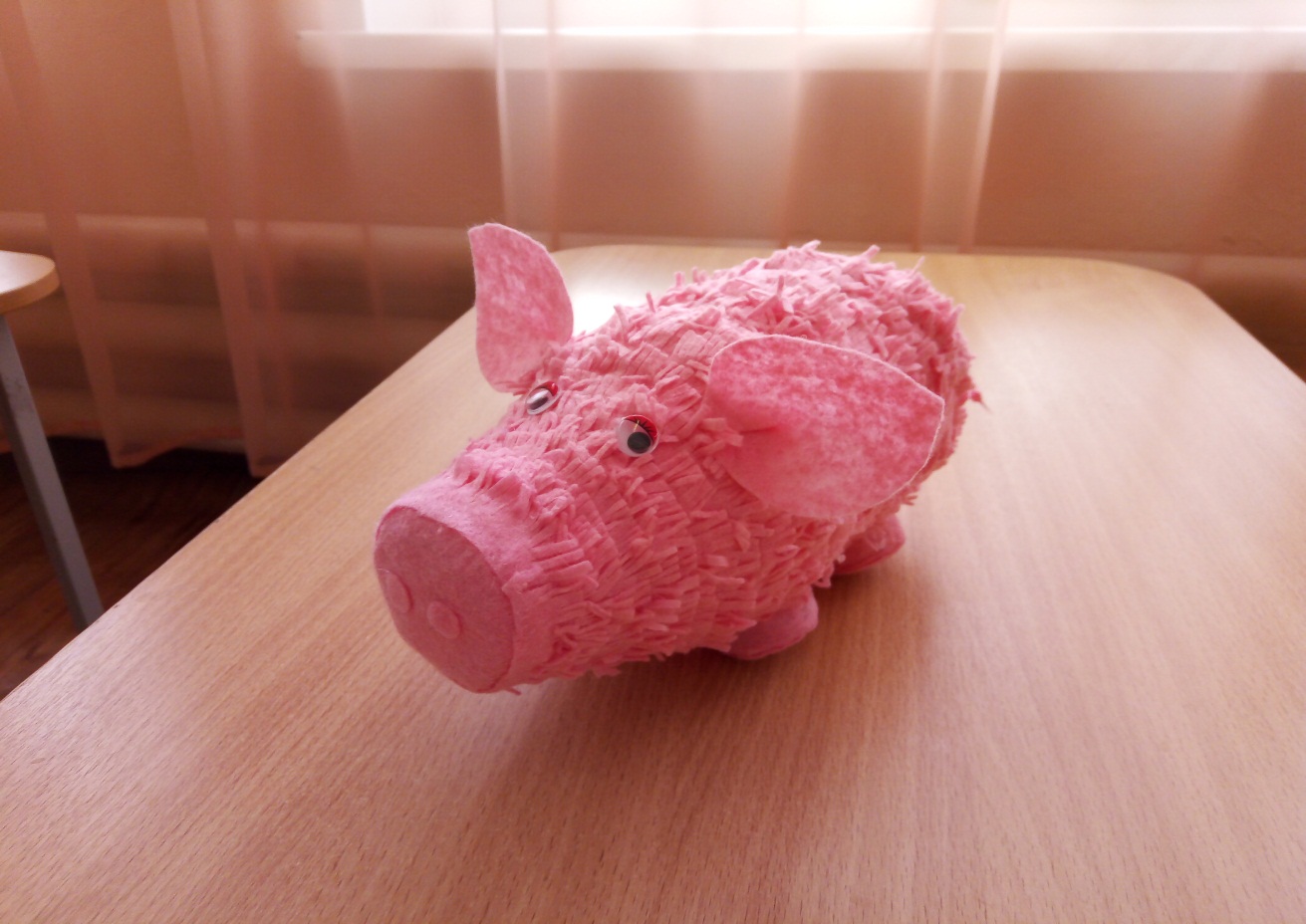 Вот какой красивый получился поросёнок!